CASH AWARD PRIZE RECEIPT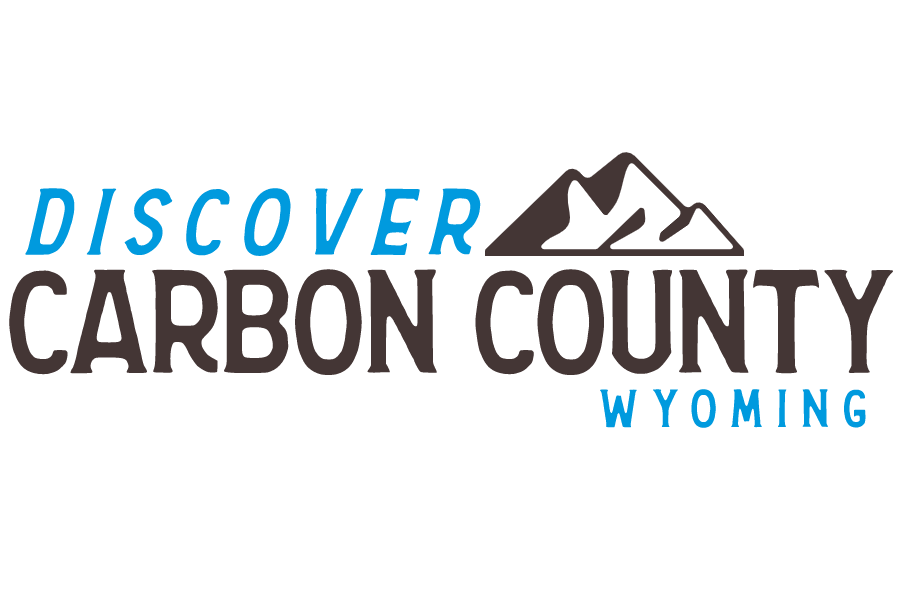 Carbon County Visitors Council (CCVC)www.wyomingcarboncounty.comI ____________________________________ hereby swear and verify that I have won a $_________ cash award for (place & contest) _________________________ during  the (event)_______________________________________________,held on (date)_________________________, 20 ___________.This cash award was made possible by a grant from the Carbon County Visitors’ Council and the 2% lodging tax!________________________________________________________ cut along dotted line WINNER receives TOP portion and the CCVC gets the BOTTOM portion with claim formSignature of cash award winner________________________________Date_______________________Please printRecipient’s Name______________________________________________________________Address______________________________________________________________________City/State/Zip_________________________________________________________________Phone or E-mail________________________________________________________________Amount of cash award__________________Event____________________________________Signature of Non-Profit Organization’s Chairman_____________________________________Date____________________________________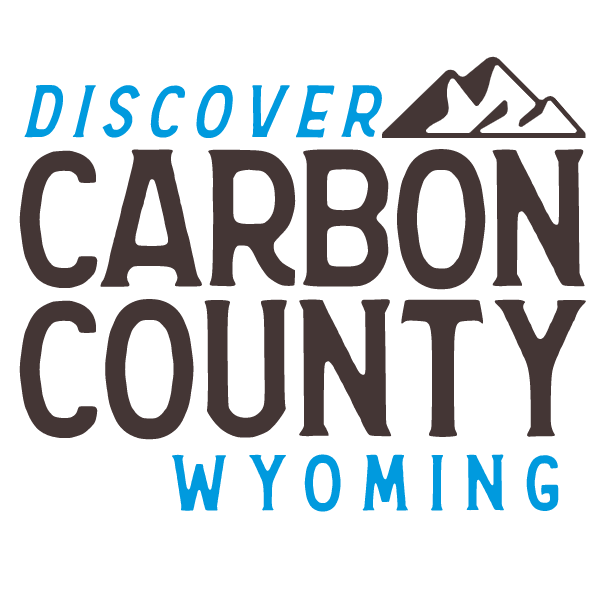 Carbon County Visitors’ CouncilPO Box 1017Rawlins WY 82301marketing@wyomingcarboncounty.com